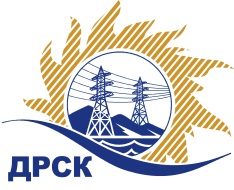 Акционерное Общество«Дальневосточная распределительная сетевая  компания»    (АО «ДРСК»)Протокол № 162/ПрУ-ВПЗакупочной комиссии о признании открытого электронного запроса предложений  несостоявшимся СПОСОБ И ПРЕДМЕТ ЗАКУПКИ: открытый электронный запрос предложений  на право заключения Договора выполнения работ «Землеустроительные работы под ВЛ 110/10 кВ, ПС 110/10 кВ, ТП 10/0,4 кВ в Ванинском, Солнечном, Советско-Гаванском районах Хабаровского края»,, закупка 244 ГКПЗ 2016 г.ПРИСУТСТВОВАЛИ:   члены постоянно действующей Закупочной комиссии АО «ДРСК» 2 уровняВОПРОСЫ, ВЫНОСИМЫЕ НА РАССМОТРЕНИЕ ЗАКУПОЧНОЙ КОМИССИИ: Об утверждении цен полученных на процедуре вскрытия конвертовОб отклонении заявок ОАО "Бирземпроект", ООО "КИ-Партнер"О признании закупки несостоявшейсяРЕШИЛИ:По вопросу № 1Утвердить цены, полученные на процедуре вскрытия конвертов.По вопросу № 21. Отклонить заявки ОАО "Бирземпроект",  ООО "КИ-Партнер" от дальнейшего рассмотрения на основании п. 2.6.1.4 Документации о закупке.По вопросу № 31. Признать открытый запрос предложений несостоявшимся на основании п. 7.7.11.2 Положения о закупке продукции для нужд  АО «ДРСК», так как после проведения отборочной стадии осталось менее двух заявок.2. Провести закупку повторно.Коротаева Т.В.397-205г. Благовещенск                                    «29» декабря   2015 года №п/пНаименование Участника закупки и его адресЦена заявки на участие в закупке 1ООО "ГЕОСТРОЙПРОЕКТ" (675000, Россия, Амурская обл., г. Благовещенск, ул. Шевченко, д. 20)1 500 000,00 руб. без учета НДСНДС не предусмотрен2ОАО "Бирземпроект" (679016, г. Биробиджан, ул. Шолом-Алейхема, д. 27-А)1 690 000,00 руб. без учета НДСНДС не предусмотрен3ООО "КИ-Партнер" (680028, Россия, Хабаровский край, г. Хабаровск, ул. Серышева, д. 22, оф. 316)3 515 000,00 руб. без учета НДСНДС не предусмотренОснования для отклоненияУчастник не подтвердил документально итоговую стоимость своей заявки последнему по времени  ценовому предложению в Системе b2b-esv , что  не соответствует п. 2.6.1.4 Документации о закупке, в которой говориться:  «Итоговая стоимость заявки в сканированных документах указывается в строгом соответствии с последним по времени ценовым предложением, объявленным Участником в Системе b2b-esv»Ответственный секретарь Закупочной комиссии:Елисеева М.Г.  _____________________________